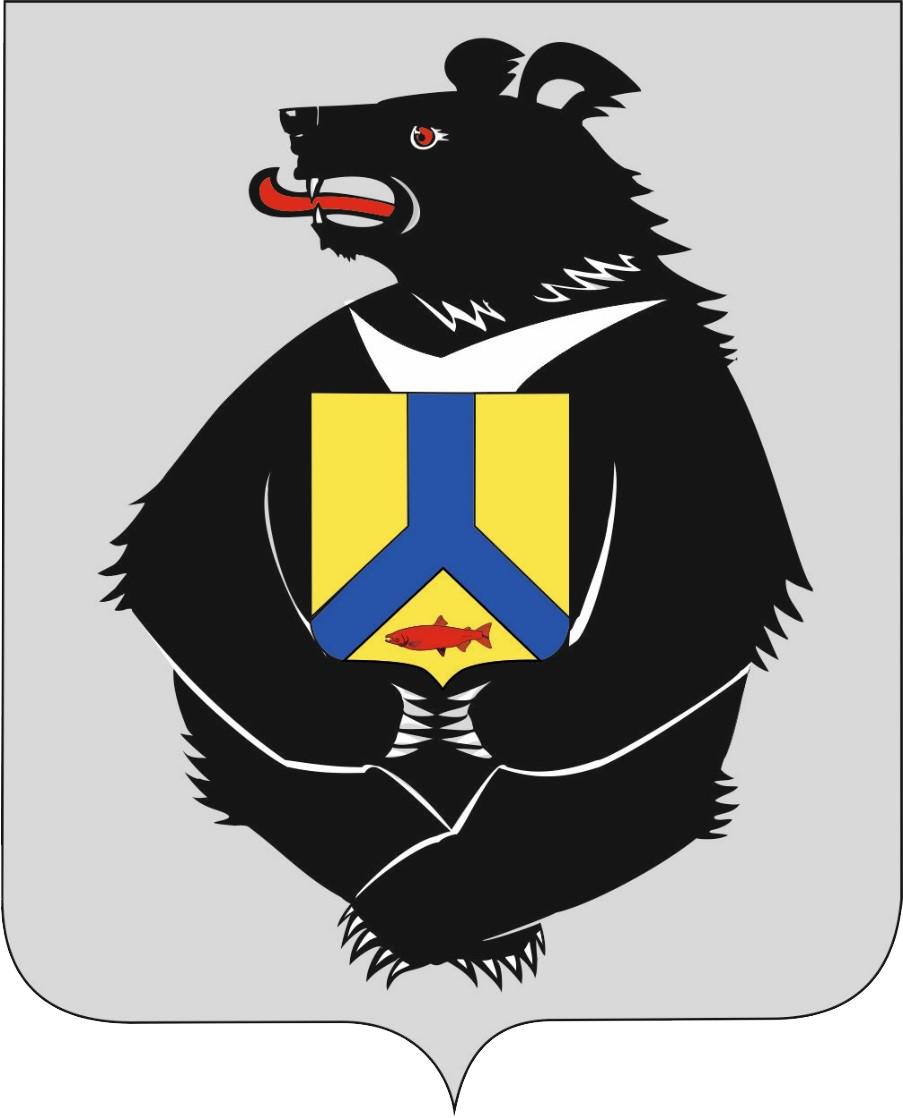 КОМПЕНСАЦИя ЧАСТИ СТОИМОСТИ ПУТЕВКИ В стационарные организации отдыха и оздоровления детей сезонного или круглогодичного действия (Лагерь)ИЗ КРАЕВОГО БЮДЖЕТА ХАБАРОВСКОГО КРАЯправо на получение компенсации имеетРодитель (или иной законный представитель ребенка), проживающий на территории Хабаровского края (оплативший путевку в лагерь)УСЛОВИЯ:- наличие лагеря, в реестре организаций отдыха и оздоровления детей Хабаровского края, иных регионов Российской Федерации;- продолжительность смены в лагере: от 7 до 21 дня в каникулярный период;- статус ребенка: обучающийся в образовательной организации Хабаровского края в возрасте от 6 до 18 лет (включительно). Перечень документов:оригинал и копия паспорта родителя;оригинал и копия свидетельства о рождении ребенка;оригинал и копия документов, подтверждающих, что гражданин является законным представителем опекаемого, подопечного или приемного ребенка (для иных законных представителей);платежный документ, подтверждающий оплату путевки в лагерь родителем (например, фискальный кассовый чек, полученный заявителем электронно; документ, подтверждающий списание средств со счета родителя, оплатившего путевку с отметкой банка; чек);оригиналы отрывного талона (корешка) путевки или справки о фактическом пребывании ребенка на смене (с указанием сроков пребывания), выданные лагерем;реквизиты банковского счета родителя, оплатившего путевку в лагерь;копия страхового номера индивидуального лицевого счета (СНИЛС) родителя и ребенка. справка из образовательной организации ребенка (в случае отсутствия прописки). СУММА компенсацииПри смене в 21 день:1) без учета статуса и дохода семьи:- в лагеря, расположенные на территории Хабаровского края:
 – 11601 рублей;- в лагеря, расположенные в иных регионах Российской Федерации – 6446 рублей.2) опекунам, попечителям, приемным родителям в лагеря Хабаровского края и иных регионов Российской Федерации
 – 12890 рублей.Способы подачи документовОбратиться лично в уполномоченное учреждение;Почтовым отправлением в уполномоченное учреждение Сроки подачи:После окончания смены до 1 ноября текущего года;Родитель, предоставив документы или оплатив путевку после
 1 ноября, имеет право подать документы в следующем годуУполномоченное учреждение:Краевое государственное казенное учреждение "Центр бухгалтерского учета и ресурсно-правового обеспечения образования"(КГКУ ЦБУРПОО)Уполномоченное учреждение:Краевое государственное казенное учреждение "Центр бухгалтерского учета и ресурсно-правового обеспечения образования"(КГКУ ЦБУРПОО)КОМПЕНСАЦИя ЧАСТИ СТОИМОСТИ ПУТЕВКИ В стационарные организации отдыха и оздоровления детей сезонного или круглогодичного действия (Лагерь)ИЗ КРАЕВОГО БЮДЖЕТА ХАБАРОВСКОГО КРАЯправо на получение компенсации имеетРодитель (или иной законный представитель ребенка), проживающий на территории Хабаровского края (оплативший путевку в лагерь)УСЛОВИЯ:- наличие лагеря, в реестре организаций отдыха и оздоровления детей Хабаровского края, иных регионов Российской Федерации;- продолжительность смены в лагере: от 7 до 21 дня в каникулярный период;- статус ребенка: обучающийся в образовательной организации Хабаровского края в возрасте от 6 до 18 лет (включительно). Перечень документов:оригинал и копия паспорта родителя;оригинал и копия свидетельства о рождении ребенка;оригинал и копия документов, подтверждающих, что гражданин является законным представителем опекаемого, подопечного или приемного ребенка (для иных законных представителей);платежный документ, подтверждающий оплату путевки в лагерь родителем (например, фискальный кассовый чек, полученный заявителем электронно; документ, подтверждающий списание средств со счета родителя, оплатившего путевку с отметкой банка; чек);оригиналы отрывного талона (корешка) путевки или справки о фактическом пребывании ребенка на смене (с указанием сроков пребывания), выданные лагерем;реквизиты банковского счета родителя, оплатившего путевку в лагерь;копия страхового номера индивидуального лицевого счета (СНИЛС) родителя и ребенка. справка из образовательной организации ребенка (в случае отсутствия прописки). СУММА компенсацииПри смене в 21 день:1) без учета статуса и дохода семьи:- в лагеря, расположенные на территории Хабаровского края:
 – 11601 рублей;- в лагеря, расположенные в иных регионах Российской Федерации – 6446 рублей.2) опекунам, попечителям, приемным родителям в лагеря Хабаровского края и иных регионов Российской Федерации
 – 12890 рублей.Способы подачи документовОбратиться лично в уполномоченное учреждение;Почтовым отправлением в уполномоченное учреждение Сроки подачи:После окончания смены до 1 ноября текущего года;Родитель, предоставив документы или оплатив путевку после
 1 ноября, имеет право подать документы в следующем году680000, г. Хабаровск, ул. Калинина 27, каб. 5тел. (4212) 45-28-04Часы работы:с 9 до 18, обед 13-14681000, г. Комсомольск-на-Амуре,пр-кт Октябрьский 26 корп. 2 каб. 37тел. (4217) 20 13 38.Часы работы:пон. 9-18, вт-пт. с 9-17 обед 13-14• Порядок получения частичной оплаты стоимости путевки, приобретенной в организации сезонного или круглогодичного действия, стационарного типа, с круглосуточным пребыванием, оказывающие услуги по организации отдыха и оздоровления детей, утвержден постановлением Правительства Хабаровского края от 25 декабря 2010 г.
№ 375-пр "Об обеспечения отдыха и их оздоровления детей в организациях сезонного или круглогодичного действия, стационарного типа, с круглосуточным пребыванием, оказывающих услуги по организации отдыха оздоровления детей" КОМПЕНСАЦИя ЧАСТИ СТОИМОСТИ ПУТЕВКИ В стационарные организации отдыха и оздоровления детей сезонного или круглогодичного действия (Лагерь)ИЗ КРАЕВОГО БЮДЖЕТА ХАБАРОВСКОГО КРАЯправо на получение компенсации имеетРодитель (или иной законный представитель ребенка), проживающий на территории Хабаровского края (оплативший путевку в лагерь)УСЛОВИЯ:- наличие лагеря, в реестре организаций отдыха и оздоровления детей Хабаровского края, иных регионов Российской Федерации;- продолжительность смены в лагере: от 7 до 21 дня в каникулярный период;- статус ребенка: обучающийся в образовательной организации Хабаровского края в возрасте от 6 до 18 лет (включительно). Перечень документов:оригинал и копия паспорта родителя;оригинал и копия свидетельства о рождении ребенка;оригинал и копия документов, подтверждающих, что гражданин является законным представителем опекаемого, подопечного или приемного ребенка (для иных законных представителей);платежный документ, подтверждающий оплату путевки в лагерь родителем (например, фискальный кассовый чек, полученный заявителем электронно; документ, подтверждающий списание средств со счета родителя, оплатившего путевку с отметкой банка; чек);оригиналы отрывного талона (корешка) путевки или справки о фактическом пребывании ребенка на смене (с указанием сроков пребывания), выданные лагерем;реквизиты банковского счета родителя, оплатившего путевку в лагерь;копия страхового номера индивидуального лицевого счета (СНИЛС) родителя и ребенка. справка из образовательной организации ребенка (в случае отсутствия прописки). СУММА компенсацииПри смене в 21 день:1) без учета статуса и дохода семьи:- в лагеря, расположенные на территории Хабаровского края:
 – 11601 рублей;- в лагеря, расположенные в иных регионах Российской Федерации – 6446 рублей.2) опекунам, попечителям, приемным родителям в лагеря Хабаровского края и иных регионов Российской Федерации
 – 12890 рублей.Способы подачи документовОбратиться лично в уполномоченное учреждение;Почтовым отправлением в уполномоченное учреждение Сроки подачи:После окончания смены до 1 ноября текущего года;Родитель, предоставив документы или оплатив путевку после
 1 ноября, имеет право подать документы в следующем году